KLASA: URBROJ: Pleternica, ___________ 2018. godine Na temelju članka 8. stavak 1. Odluke o stipendiranju i drugim oblicima potpore studentima Grada Pleternice (Službeno glasilo Grada Pleternice br. 07/16) i Odluke o broju stipendija i novčanom iznosu stipendije u akademskoj godini 2018./2019., KLASA: 604-02/18-01/1, URBROJ: 2177/07-01-18-2, Gradonačelnica Grada Pleternice, raspisuje[ NACRT ]J A V N I   N A T J E Č A Jza dodjelu stipendija studentima s područja Grada Pleternice za akademsku godinu 2018./2019.I. Grad Pleternica dodijelit će petnaest (15) stipendija u iznosu od 700,00 kuna, mjesečno za akademsku godinu 2018./2019. studentima koji imaju prebivalište na području Grada Pleternice.II. Pravo sudjelovanja na javnom natječaju imaju studenti:koji su državljani Republike Hrvatske sa stalnim prebivalištem na području Grada Pleternice najmanje 6 mjeseci prije podnošenja zahtjeva za dodjelu stipendijekoji studiraju izvan područja Požeško-slavonske županijekoji ne koriste odobreni kredit, stipendiju ili drugi oblik novčanog primanja koja imaju obilježja stipendije,imaju status redovitog studentaIII. Kandidati su obvezni uz prijavu na javni natječaj priložiti:potvrdu o upisu na fakultet ili stručni studij (veleučilište) o redovnom studiranju u tekućoj akademskoj godini, a koja ne smije biti starija od 3 mjeseca,presliku svjedodžbe završnog razreda srednje škole ili potvrdu fakulteta ili stručnog studija (veleučilišta) o ostvarenom prosjeku ocjena prethodne godine studija i upisu u narednu akademsku godinu,presliku rodnog lista presliku osobne iskaznicepresliku domovnice izjavu o članovima zajedničkog kućanstva potvrdu nadležne Porezne uprave o visini dohodaka i primitaka za sve članove kućanstva u svrhu ostvarivanje prava na stipendiju.javnobilježnički ovjerena izjavu da podnositelj zahtjeva ne koristi kredit, stipendiju ili drugi oblik novčanog primanja koje ima obilježja stipendije,dokaze o sudjelovanju i uspjesima na državnim i međunarodnim natjecanjima (za prvo, drugo i treće mjesto na državnim i međunarodnim natjecanjima) dokaze o ispunjavanju ostalih posebnih uvjeta (student bez jednog ili oba roditelja, studentske potvrde o redovnom studiranju za braću i sestre, student, dijete poginulog hrvatskog branitelja ili dijete roditelja hrvatskog ratnog vojnog invalida, HRVI iz Domovinskog rata s oštećenjem organizma 100% i sl.).Navedena dokumentacija ne smije biti starija od tri (3) mjeseca.Prijava na javni natječaj za dodjelu stipendije koja je nepravovremena, nepotpuna ili ne sadrži potrebnu dokumentaciju neće se uzeti u razmatranje.Prijava na natječaj za dodjelu stipendije podnosi se na propisanim obrascima (Obrasci S-1, S-2 i S-3, dostupni na web stranici Grada Pleternice www.pleternica.hr ili se osobno mogu preuzeti u Jedinstvenom upravnom odjelu Grada Pleternice.).Prijava na javni natječaj s potrebnom dokumentacijom dostavlja se u roku petnaest (15) dana od dana objave javnog natječaja na web stranici www.pleternica.hr, odnosno najkasnije do 31. listopada 2018. godine, na adresu: Grad Pleternica, Povjerenstvo za dodjelu stipendija Grada Pleternice, Ivana Šveara 2, 34310 Pleternica.GradonačelnicaAntonija Jozić, v.r.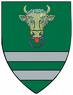 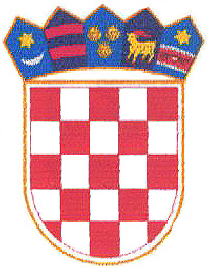 